     09 октября 2014 год                                   с. Черный Ануй                                              № 116«О внесении изменений вПостановление № 98 от 16.09.2014 г.«Об утверждении административногорегламента «Предоставление в собственность, постоянное (бессрочное) пользование, в безвозмездное пользование, аренду земельных участков,находящихся в собственности муниципального образования, юридическим лицам и гражданам»     На основании ПРОТЕСТА прокуратуры Усть-Канского района от 30.09.2014 года за № 07-03-2014 ПОСТАНОВЛЯЮ внести следующие изменения:Пункт 9.2 административного регламента исключить.В пункте 16.2 абзац 8 «Сроки рассмотрения жалоб» изложить в следующей редакции:«Жалоба, поступившая в орган, предоставляющий государственную услугу, либо в орган, предоставляющий муниципальную услугу, подлежит рассмотрению должностным лицом, наделенным полномочиями по рассмотрению жалоб, в течение 15 рабочих дней со дня ее регистрации, а в случае обжалования отказа органа, предоставляющего услугу, органа, предоставляющего муниципальную услугу, должностного лица органа, предоставляющего государственную услугу, или  органа, предоставляющего муниципальную услугу, в приеме документов у заявителя либо в исправлении допущенных опечаток и ошибок или в случае обжалования нарушения установленного срока таких исправлений – в течение 5 рабочих дней со дня ее регистрации. Правительство Российской Федерации вправе установить случаи, при которых срок рассмотрения жалобы может быть сокращен.»Постановление вступает в силу с момента обнародования.                         Глава Черноануйского                         сельского поселения:                                                     Т.А.АкатьеваРоссийская ФедерацияСельская администрацияЧерноануйского сельского поселенияУсть-Канского районаРеспублики АлтайПОСТАНОВЛЕНИЕ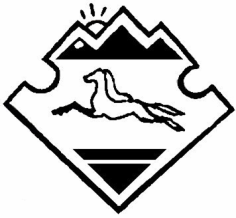 Россия ФедерациязыЧаргыоозы jурт jеезенинjурт администрациязыКан-Оозы аймагындагыАлтай РеспубликанынJOП